CE Batteries and EVs SurveyStart of Block: ConsentQ1 Welcome! 

We thank you very much for participating in this survey. The purpose of this study is to understand what people look for in their vehicle purchases. This survey should take about 10-15 minutes to complete. 

This survey will focus on the passenger vehicles that your household owns, which does not include motorcycles.  Your household includes all the persons who occupy the housing unit as their usual place of residence.

In order to participate in this research please review the Consent to participate in research document and indicate whether you consent to participating. [link to be added to consent form]

OMB CONTROL NO. 0693-0089 
Expiration Date 9/30/2024

This collection of information contains Paperwork Reduction Act (PRA) requirements approved by the Office of Management and Budget (OMB).  Notwithstanding any other provisions of the law, no person is required to respond to, nor shall any person be subject to a penalty for failure to comply with, a collection of information subject to the requirements of the PRA unless that collection of information displays a currently valid OMB control number.  Public reporting burden for this collection is estimated to be approximately 15 minutes per response.  Send comments regarding this burden estimate or any aspect of this collection of information, including suggestions for reducing this burden, to the National Institute of Standards and Technology, Attn: Jennifer Helgeson, NIST, 100 Bureau Drive, MS 8603, Gaithersburg, MD 20899-1710, telephone 301-975-6133, or via email to Jennifer.helgeson@nist.gov. 
I consent  (1) I do not consent  (2) Skip To: End of Survey If Welcome! We thank you very much for participating in this survey. The purpose of this study is to... = I do not consentEnd of Block: ConsentStart of Block: Screening DemographicsQ2 How old are you?Under 18  (1) 18 - 19  (2) 20 - 24  (3) 25 - 29  (4) 30 - 34  (5) 35 - 39  (6) 40 - 44  (7) 45 - 49  (8) 50 - 54  (9) 55 - 59  (10) 60 - 64  (11) 65 - 69  (12) 70 - 74  (13) 75 - 79  (14) 80 - 84  (15) Over 85  (16) Skip To: End of Survey If How old are you? = Under 18Q3 a.	What is your sex? If you would prefer to not answer this question, please skip to the next question.Male  (1) Female  (2) End of Block: Screening DemographicsStart of Block: Currently Owned Vehicle QuestionsQ4 How many passenger vehicles (not including motorcycles) are in use by your household? Your household includes all the persons who occupy the housing unit as their usual place of residence.0  (1) 1  (2) 2  (3) 3  (4) 4  (5) 5  (6) 6 or more  (7) End of Block: Currently Owned Vehicle QuestionsStart of Block: Vehicle 1 Questions Note: This block of 3 questions is shown for each vehicle in the household up to the fifth vehicle. Q5_1 Please answer the following questions for the [first, second, third, fourth, fifth] vehicle in your household.

 Considering the body style of the vehicle, what type of vehicle do you and others in your household own or lease right now?Coupe or hatchback  (1) Sedan  (3) Small SUV (two rows of seats)  (4) SUV (three rows of seats)  (5) Minivan or van  (6) Truck  (7) Q6_1 Considering the fuel type (or equivalent) of the vehicle, what type of vehicle do you and others in your household own or lease right now? Please answer about the [first, second, third, fourth, fifth] vehicle in your household.Gasoline  (1) Diesel  (2) Battery Electric Vehicle (BEV)  (3) Hybrid  (4) Plug in hybrid  (5) Other  (6) __________________________________________________Q219_1 Do you lease or own this vehicle? Please answer about the [first, second, third, fourth, fifth] vehicle in your household.Own  (1) Lease  (2) Other  (3) __________________________________________________End of Block: Vehicle 1 QuestionsStart of Block: BEV Block 1Note: this block of questions that is in blue is only shown for Battery Electric Vehicle Owners. Q7_1 What year was your battery electric vehicle (BEV) produced?2007 or earlier  (1) 2008  (2) 2009  (3) 2010  (4) 2011  (5) 2012  (6) 2013  (7) 2014  (8) 2015  (9) 2016  (10) 2017  (11) 2018  (12) 2019  (13) 2020  (14) 2021  (15) 2022  (16) 2023  (17) 2024 or later  (18) Q8_2 What is the make of your BEV?Aston Martin  (8) Audi  (9) BMW  (10) Chevrolet  (11) Coda  (12) Fisker  (13) Fiat  (14) Ford  (15) Genesis  (16) GMC (General Motors)  (17) Honda  (18) Hyundai  (19) Jaguar  (20) Kia  (21) Lexus  (22) Lotus  (23) Lucid Motors  (24) Maserati  (25) Mazda  (26) Mercedes-Benz  (27) Mini Cooper  (28) Mitsubishi  (29) Nissan  (30) Polestar  (31) Porsche  (32) Rivian  (33) Subaru  (34) Smart  (35) Tesla  (36) Toyota  (37) Vinfast  (38) Volkswagen  (39) Volvo  (40) Other  (41) __________________________________________________Skip To: Q9_1_b If What is the make of your BEV? = CodaSkip To: Q9_1_b If What is the make of your BEV? = FiskerSkip To: Q9_1_b If What is the make of your BEV? = FiatSkip To: Q9_1_b If What is the make of your BEV? = FordSkip To: Q9_1_b If What is the make of your BEV? = GenesisSkip To: Q9_1_b If What is the make of your BEV? = GMC (General Motors)Skip To: Q9_1_c If What is the make of your BEV? = HondaSkip To: Q9_1_c If What is the make of your BEV? = HyundaiSkip To: Q9_1_c If What is the make of your BEV? = JaguarSkip To: Q9_1_c If What is the make of your BEV? = KiaSkip To: Q9_1_c If What is the make of your BEV? = LexusSkip To: Q9_1_c If What is the make of your BEV? = LotusSkip To: Q9_1_c If What is the make of your BEV? = Lucid MotorsSkip To: Q9_1_d If What is the make of your BEV? = MaseratiSkip To: Q9_1_d If What is the make of your BEV? = MazdaSkip To: Q9_1_d If What is the make of your BEV? = Mercedes-BenzSkip To: Q9_1_d If What is the make of your BEV? = Mini CooperSkip To: Q9_1_d If What is the make of your BEV? = MitsubishiSkip To: Q9_1_d If What is the make of your BEV? = NissanSkip To: Q9_1_d If What is the make of your BEV? = PolestarSkip To: Q9_1_d If What is the make of your BEV? = PorscheSkip To: Q9_1_d If What is the make of your BEV? = RivianSkip To: Q9_1_e If What is the make of your BEV? = SubaruSkip To: Q9_1_e If What is the make of your BEV? = SmartSkip To: Q9_1_e If What is the make of your BEV? = TeslaSkip To: Q9_1_e If What is the make of your BEV? = ToyotaSkip To: Q9_1_e If What is the make of your BEV? = VinfastSkip To: Q9_1_e If What is the make of your BEV? = VolkswagenSkip To: Q9_1_e If What is the make of your BEV? = VolvoSkip To: Q9_1_e If What is the make of your BEV? = OtherQ9_1_a What is the model of your BEV?Blazer EV  (1) Bolt EV  (4) Bolt EUV  (5) e-tron  (6) e-tron GT  (7) e-tron Sportback  (8) i3  (2) i4  (9) i5  (10) i7  (11) iX xDrive45  (12) Lagonda  (3) Q4 e-tron  (13) Q4 e-tron Sportsback  (14) Q6 e-tron  (15) S-10 Electric  (16) Spark EV  (17) Other  (18) __________________________________________________Skip To: Q10_1 If What is the model of your BEV? = Blazer EVSkip To: Q10_1 If What is the model of your BEV? != Blazer EVQ9_1_b What is the model of your BEV?500e  (1) Coda  (2) E-Transit  (3) Electrified G80  (4) Electrified GV70  (5) EV1  (6) F-150 Lightning  (7) Focus Electric  (8) Hummer EV  (9) Mustang Mach-E  (10) Ocean  (11) Ranger EV  (12) Other  (13) __________________________________________________Skip To: Q10_1 If What is the model of your BEV? = 500eSkip To: Q9_1_c If What is the model of your BEV? != 500eQ9_1_c What is the model of your BEV?Air  (1) Clarity BEV  (2) EV6  (3) EV9  (4) Fit EV  (5) Gravity  (6) I-PACE  (7) IONIQ 5  (8) IONIQ 6  (9) IONIQ Electric  (10) Kona Electric  (11) Niro EV  (12) RZ  (13) Soul EV  (14) Type 133  (15) Other  (16) __________________________________________________Skip To: Q10_1 If What is the model of your BEV? = AirSkip To: Q10_1 If What is the model of your BEV? != AirQ9_1_d What is the model of your BEV?Ariya  (1) 2  (2) 3  (19) 4  (3) B250e  (5) Electric SE Hardtop 2 door  (6) EQB  (7) EQB 250+  (8) EQE  (9) EQS  (10) EQS SUV  (11) GranTurismo  (12) iMiEV  (13) LEAF  (14) MX-30  (15) R1S  (16) R1T  (17) Taycan  (18) Other  (21) __________________________________________________Skip To: Q10_1 If What is the model of your BEV? = AriyaSkip To: Q10_1 If What is the model of your BEV? != AriyaQ9_1_e What is the model of your BEV?bZ4x  (1) C40  (2) e-Golf  (3) EX90  (4) Fortwo  (5) ID.4  (6) Model 3  (7) Model S  (8) Model X  (9) Model Y  (10) RAV4 EV  (11) Roadster  (12) Solterra  (13) VF9  (14) XC40 Recharge  (15) Other  (16) __________________________________________________Q10_1 What is the trim level of your BEV? The trim level refers to different pre-packaged groups of features of a vehicle.________________________________________________________________Q11_1 What was the manufacturer rated range of your BEV when you purchased it? An approximate value is fine.________________________________________________________________Q12_1 As of today, approximately how many miles are on your BEV?0 - 9,999  (1) 10,000 - 19,999  (2) 20,000 - 29,999  (3) 30,000 – 39,999  (4) 40,000 – 49,999  (5) 50,000 – 59,999  (6) 60,000 – 69,999  (7) 70,000 – 79,999  (8) 80,000 – 89,999  (9) 90,000 – 99,999  (10) 100,000 – 109,999  (11) 110,000 – 119,999  (12) 120,000 – 129,999  (13) 130,000 – 139,999  (14) 140,000 – 149,999  (15) 150,000 – 159,999  (16) 160,000 – 169,999  (17) 170,000 – 179,999  (18) 180,000 – 189,999  (19) 190,000 – 199,999  (20) 200,000 or more   (21) Q13_1 What is the current range of your BEV when fully charged? An approximate value is fine.________________________________________________________________Q22_1 Was your BEV new or pre-owned when you purchased or leased it?New  (1) Pre-owned  (2) Other  (3) __________________________________________________Skip To: Q14_1 If Was your BEV new or pre-owned when you purchased or leased it? = NewSkip To: Q14_1 If Was your BEV new or pre-owned when you purchased or leased it? = OtherQ224_1 How old was your BEV when you purchased it?Less than 1 year  (1) 1 year  (2) 2 years  (3) 3 years  (4) 4 years  (5) 5 years  (6) 6 years  (7) 7 or more years  (8) Q225_1 How many miles were on your BEV when you purchased it? 0 - 9,999  (1) 10,000 - 19,999  (2) 20,000 - 29,999  (3) 30,000 - 39,999  (4) 40,000 - 49,999  (5) 50,000 - 59,999  (6) 60,000 - 69,999  (7) 70,000 - 79,999  (8) 80,000 - 89,999  (9) 90,000 - 99,999  (10) 100,000 or more  (11) Q14_1 How often do you charge your BEV?1 time a day  (1) 6 times a week  (2) 5 times a week  (3) 4 times a week   (4) 3 times a week  (5) 2 times a week  (6) 1 time a week  (7) Less than one time a week   (8) Q15_1 Where do you charge your BEV most often?At home  (1) At a work provided charging station  (2) At a public charging station   (3) Q16_1 What time of day do you typically charge your BEV?In the mornings  (1) In the middle of the day  (2) In the evenings   (3) Overnight   (4) Q17_1 How long do you typically charge your BEV?Less than one hour  (1) 1-2 hours  (2) 2-3 hours  (3) 3-4 hours  (4) 4-5 hours  (5) 5-6 hours  (6) 6-7 hours  (7) 7-8 hours  (8) More than 8 hours   (9) Q18_1 Do you typically unplug your BEV once it is fully charged?Yes, most of the time  (1) Yes, some of the time  (2) Yes, but rarely  (3) No, never  (4) Q19_1 At your residence what type of charging do you use?Level 1 (120 volts from a standard outlet)  (1) Level 2 (240 volts)  (2) Level 3 (Supercharger or DCFC)  (3) Do not charge at my residence   (4) Skip To: Q21_1 If At your residence what type of charging do you use? = Do not charge at my residenceQ20_1 Did you pay for the installation of a home charger?Yes  (1) No   (2) I do not have a home charger  (3) Q21_1 How often do you use a level 3 fast charger (DC Fast Charging or Supercharging) to charge your BEV?Once a week or more  (1) Twice a month  (2) Once a month  (3) Every other month  (4) Every 6 months  (5) Once a year or less  (6) Never  (7) Q23_1 What was your primary reason for purchasing a BEV?To save money on gasoline   (1) To reduce trips to the gas station  (2) To have a technologically innovative vehicle   (3) To reduce my environmental footprint  (4) Other   (5) __________________________________________________Q43_1 In the last year, approximately how many times did your household use your BEV for a trip that took more than 2.5 hours one direction? Never  (1) 1-3 times  (2) 4-6 times  (3) 7-9 times  (4) 9-11 times  (5) 12 or more times   (6) Q46_1 What percent of your household's time spent driving the BEV is on an interstate or highway? Please consider all time spent driving the BEV by your household.Less than 25%  (1) 25% to 49%  (2) 50% to 74%  (3) 75% or more   (4) Q47_1 What percent of your household's time spent driving the BEV is in stop and go traffic? Please consider all time spent driving the BEV by your household.Less than 25%  (1) 25% to 49%  (2) 50% to 74%  (3) 75% or more   (4) Q48_1 What percent of your household's time spent driving the BEV is on roads with a stop sign or traffic light within every 2-3 minutes of driving? Please consider all time spent driving the BEV by your household.Less than 25%  (1) 25% to 49%  (2) 50% to 74%  (3) 75% or more   (4) Q49_1 How would you describe your household's driving style when driving the BEV?Very aggressive   (1) Aggressive   (2) Slightly aggressive  (3) Neutral   (4) Slightly passive   (5) Passive   (6) Very passive   (7) End of Block: BEV Block 1Start of Block: Additional Screening QuestionsQ34 When was the last time you purchased a new or pre-owned vehicle?Within the last year  (1) 1-2 years  (2) 2-3 years  (3) 3-4 years  (4) 4-5 years  (5) 5 or more years   (6) Never  (7) Q35 Do you plan to purchase or lease a new or pre-owned vehicle in the next:

If you are unsure, please give us your best guess. 
1 year  (1) 2 years  (2) 3 years  (3) 4 years  (4) 5 years  (5) 6 years  (6) 7 years  (7) 8 years  (8) 9 years  (9) 10 years  (10) More than 10 years   (11) Do not plan to purchase a new or pre-owned vehicle in the future  (12) Skip To: Q38 If Do you plan to purchase or lease a new or pre-owned vehicle in the next: If you are unsure, pleas... = More than 10 yearsSkip To: Q38 If Do you plan to purchase or lease a new or pre-owned vehicle in the next: If you are unsure, pleas... = Do not plan to purchase a new or pre-owned vehicle in the futureSkip To: Q38 If Do you plan to purchase or lease a new or pre-owned vehicle in the next: If you are unsure, pleas... = 6 yearsSkip To: Q38 If Do you plan to purchase or lease a new or pre-owned vehicle in the next: If you are unsure, pleas... = 7 yearsSkip To: Q38 If Do you plan to purchase or lease a new or pre-owned vehicle in the next: If you are unsure, pleas... = 8 yearsSkip To: Q38 If Do you plan to purchase or lease a new or pre-owned vehicle in the next: If you are unsure, pleas... = 9 yearsQ36 When you purchase or lease a new or pre-owned vehicle, how many years do you intend to keep that vehicle before replacing it? If you are unsure, please give us your best guess.Less than 1  (1) 1  (2) 2  (3) 3  (4) 4  (5) 5  (6) 6  (7) 7  (8) 8  (9) 9  (10) 10  (11) 11  (12) 12  (13) 13  (14) 14  (15) 15  (16) 16  (17) 17  (18) 18  (19) 19  (20) 20  (21) more than 20  (22) Q40 Which most accurately describes your next choice of vehicle? Purchase new vehicle  (1) Lease new vehicle  (2) Purchase a pre-owned vehicle less than 5 years old  (3) Purchase a pre-owned vehicle more than 5 years old  (4) I am unsure   (5) Other  (6) __________________________________________________Q41 For the vehicle your household plans to replace, what is the fuel type (or equivalent)?The new or pre-owned vehicle will not replace any other vehicle   (1) Gasoline  (2) Diesel  (3) BEV  (4) Hybrid   (5) Plug in Hybrid  (6) Other  (7) __________________________________________________Q38 Many of the following questions ask about battery electric vehicles.
 
 • A battery electric vehicle (BEV) is an all-electric vehicle powered by plugging into a specialized outlet and using electricity to charge a battery pack, with no gasoline engine. A Tesla Model 3 is an example of a BEV. A BEV cannot drive without being charged.
 • A hybrid vehicle is a vehicle that uses gasoline and battery power, but does not plug in to charge. A hybrid’s battery is re-charged by driving the vehicle. A Toyota Prius is an example of a hybrid vehicle.
 • A plug-in hybrid vehicle is a vehicle that uses gasoline and battery power that can be plugged in to charge the battery. The Chevy Bolt is an example of a plug-in hybrid vehicle.
 
 We will also ask several questions about your knowledge of vehicles and related items. Please do not look up answers to these questions, we want to know your best guess.Q39 Think about your household’s next vehicle choice. How likely are you to select a BEV (Battery Electric Vehicle)?Extremely unlikely  (1) Moderately unlikely  (2) Slightly unlikely  (3) Neither likely nor unlikely  (4) Slightly likely  (5) Moderately likely  (6) Extremely likely  (7) Q42 Do you have access to an electrical outlet where your vehicle is parked at your primary residence?Yes  (1) No   (2) Unsure  (3) End of Block: Additional Screening QuestionsStart of Block: Driving PatternsQ43 Consider how frequently your household uses a vehicle for long trips. In the last year, including work-related trips, weekends, holidays and vacations, approximately how many times did you use your own vehicle for a trip that took more than 2.5 hours one direction?Never  (1) 1-3 times  (2) 4-6 times  (3) 7-9 times  (4) 9-11 times  (5) 12 or more times   (6) Q44 Approximately how many miles do you believe a fully charged BEV can be driven before the battery is drained? ________________________________________________________________Q44 How long do you think it takes to charge a BEV battery from 20% capacity to full using a standard outlet?Less than 30 minutes   (1) 30 minutes to 1 hour   (2) 1 hour to 2 hours   (3) 2 hours to 4 hours   (4) 4 hours to 8 hours    (5) Over 8 hours   (6) Q45 The year is 2019True  (1) False  (2) Skip To: End of Survey If The year is 2019 = TrueEnd of Block: Driving PatternsStart of Block: Future ExpectationsQ50 Compared to the annual fuel cost for a gasoline vehicle of the same type and size, do you think the annual cost of electricity for a BEV is: 
  Much less (more than 50% lower)  (1) Somewhat less  (2) About the same  (3) Somewhat more  (4) Much more (more than 50% higher)  (5) Q52 Total Cost of Ownership includes financing, vehicle depreciation (loss in value), insurance premiums and fees, fuel-equivalent costs (either electricity or gasoline), repair and maintenance costs.
 
 Compared to a gasoline vehicle of the same type and size, do you think the Total Cost of Ownership of a BEV over five years would be:Much less (more than 50% lower)  (1) Somewhat less  (2) About the same  (3) Somewhat more  (6) Much more (more than 50% higher)  (7) Q53 How do you expect gasoline prices to change in the next 5 years?Much less (more than 50% lower)  (1) Somewhat less  (2) About the same  (3) Somewhat more  (6) Much more (more than 50% higher)  (7) Q54 How do you expect BEV battery prices to change in the next 5 years?Much less (more than 50% lower)  (1) Somewhat less  (6) About the same  (7) Somewhat more  (8) Much more (more than 50% higher)  (9) Q55 How do you expect BEV purchase prices to change the next 5 years?Much less (more than 50% lower)  (1) Somewhat less  (6) About the same  (7) Somewhat more  (8) Much more (more than 50% higher)  (9) Q56 How do you expect new gasoline vehicle purchase prices to change the next 5 years?Much less (more than 50% lower)  (1) Somewhat less  (6) About the same  (7) Somewhat more  (8) Much more (more than 50% higher)  (9) Q57 How do you expect pre-owned gasoline vehicle purchase prices to change the next 5 years?Much less (more than 50% lower)  (1) Somewhat less  (6) About the same  (7) Somewhat more  (8) Much more (more than 50% higher)  (9) Q58 How many years do you expect the battery of a new BEV to last before you must replace the battery? Please only use whole numbers. ________________________________________________________________Q59 How much do you think replacing a BEV battery costs (including the cost of the battery and labor to install the battery)? Please only use whole numbers. ________________________________________________________________End of Block: Future ExpectationsStart of Block: Perceptions/ Behavioral VariablesQ60 What type of information would be useful in your decision-making process to buy a pre-owned BEV?Q61 What source of information would be useful in your decision-making process to buy a pre-owned BEV?Q62 Please indicate the extent to which you agree or disagree with the following statements.Skip To: End of Survey If Please indicate the extent to which you agree or disagree with the following statements. != Please select "strongly disagree" as your response to this item [ Strongly disagree ]End of Block: Perceptions/ Behavioral VariablesStart of Block: New Resale Matrix Q63 Please indicate the extent to which you agree or disagree with the following statements.End of Block: New Resale Matrix Start of Block: Pre-owned Resale Matrix Q64 Please indicate the extent to which you agree or disagree with the following statements.End of Block: Pre-owned Resale Matrix Start of Block: DemographicsQ65 How do you see yourself: Are you generally a person who is fully prepared to take risks or do you try to avoid taking risks? Please answer in general – these can be risks in any realm of your life.
Q67 How would you describe your residence?Single family home (detached or free-standing residence)  (1) Multi-family home (apartment, condo)   (2) Duplex, triplex-, or 4-plex   (3) Townhouse   (4) Mobile home   (5) Other   (6) Q68 Do you own or rent this residence?Own  (1) Rent  (2) Other  (3) __________________________________________________Q69 Do you have solar panels installed on your residence?No  (1) Yes  (2) Skip To: Q71 If Do you have solar panels installed on your residence? = NoQ70 Do you own or lease your solar panels?Lease  (1) Own   (2) Other  (3) __________________________________________________Q71 What is your annual household income?Less than $10,000     (1) $10,000 to $19,999    (2) $20,000 to $29,999    (3) $30,000 to $39,999   (4) $40,000 to $49,999   (5) $50,000 to $59,999    (6) $60,000 to $69,999    (7) $70,000 to $79,999    (8) $80,000 to $89,999   (9) $90,000 to $99,999   (10) $100,000 to $109,999   (11) $110,000 to $119,999   (12) $120,000 to $129,999   (13) $130,000 to $139,999   (14) $140,000 to $149,999    (15) $150,000 to $159,999   (16) $160,000 to $169,999   (17) $170,000 to $179,999   (18) $180,000 to $189,999   (19) $190,000 to $199,999   (20) $200,000 to $209,999   (21) $210,000 to $219,999   (22) $220,000 to $229,999   (23) $230,000 to $239,999   (24) $240,000 to $249,999   (25) $250,000 or more   (26) Prefer not to answer   (27) Q72 Including yourself, how many people live in your household?1  (1) 2  (2) 3  (3) 4  (4) 5  (5) 6 or more  (6) Q73 Including yourself, how many people in your household drive a vehicle?1  (1) 2  (2) 3  (3) 4  (4) 5  (5) 6 or more  (6) Q74 What is your zip code?________________________________________________________________Q75 What is your race? Please check all that apply.White   (1) Black or African American    (2) Native American or Alaska Native    (3) Asian (including Asian Indian)   (4) Native Hawaiian or Pacific Islander   (5) Q76 Are you Hispanic, Latino, or Spanish in origin?No, not of Hispanic, Latino, or Spanish origin     (1) Yes, Mexican, Mexican Am., Chicano     (2) Yes, Puerto Rican    (3) Yes, Cuban   (4) Yes, another Hispanic, Latino, or Spanish origin   (5) Q77 Please indicate your highest level of education (include degree you are currently working on if applicable)Some high school   (1) High school   (2) GED   (3) Some college   (4) Associate's degree (2-year degree)   (5) 4-year college degree    (6) Masters degree    (7) Doctoral degree / advanced degree  (8) Other   (9) __________________________________________________Q78 How much do you, personally, worry about the issue of global climate change?None at all  (1) A little  (2) A moderate amount  (3) A lot  (4) A great deal  (5) Q218 What is the largest concern you have about purchasing a battery electric vehicle?________________________________________________________________End of Block: Demographics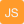 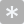 Extremely unuseful (1)Moderately unuseful (2)Slightly unuseful (3)Neither useful nor unuseful (4)Slightly useful (5)Moderately useful (6)Extremely useful (7)Expected remaining lifetime of the battery (1) Expected remaining driving range of the battery for a specific number of years (2) Current remaining driving range of the vehicle (3) Extremely unuseful (1)Moderately unuseful (2)Slightly unuseful (3)Neither useful nor unuseful (4)Slightly useful (5)Moderately useful (6)Extremely useful (7)The battery is guaranteed to last for a specific number of years (1) The battery is federally rated to last for a specific number of years (2) The battery is under manufacturer warranty for a specific number of years (3) The battery is industry rated to last for a specific number of years (4) Strongly disagree (1)Disagree (2)Somewhat disagree (3)Neither agree nor disagree (4)Somewhat agree (5)Agree (6)Strongly agree (7)If I owned a BEV, I would often worry about running out of charge (1) If I owned a BEV, I would worry about finding places to charge it if I wanted to drive somewhere new (2) Range is a major disadvantage of owning a BEV (3) Please select "strongly disagree" as your response to this item (4) Strongly disagree (1)Disagree (2)Somewhat disagree (3)Neither agree nor disagree (4)Somewhat agree (5)Agree (6)Strongly agree (7)If I bought a new BEV, I would worry that I would not get a good price when I wanted to sell it (1) BEVs are less valuable than gasoline cars on the resale market, because the technology is always advancing (2) If I bought a new BEV, I would worry about fast depreciation because of battery technology (relative to gasoline vehicles) (3) Strongly disagree (1)Disagree (2)Somewhat disagree (3)Neither agree nor disagree (4)Somewhat agree (5)Agree (6)Strongly agree (7)If I bought a pre-owned BEV, I would worry that I would not get a good price when I wanted to sell it (1) BEVs are less valuable than gasoline cars on the resale market, because the technology is always advancing (2) If I bought a pre-owned BEV, I would worry about fast depreciation because of battery technology (relative to gasoline vehicles) (3) Avoid Risk
 
 1 (1)2 (11)3 (3)4 (4)5 (5)6 (6)7 (7)8 (8)9 (9)Risk Taking 
 
 10 (10)1 (1) 